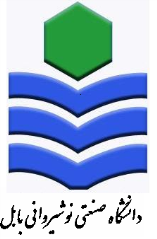 فرم گزارش پيشرفت كار رساله دانشجويان دكتري تخصصي PhD* تذكر: خواهشمند است در صورتي كه مطالب تهيه شده در مورد بند يا بندهائي از این گزارش در فضای پيش بيني شده نمي‏گنجد، نسبت به افزایش فضا در محیط word و با رعایت اختصار در تهیه گزارش اقدام نمایید.1- اشاره‏ای به گزارش‏هاي پيشين و درصد پیشرفت کار در گزارش پیشین:2- مشروح كارهاي انجام شده تا اين تاريخ، همراه با ذكر روش كار و نتايج حاصله بطور دقيق:3- مشكلاتي كه در هنگام اجراي پروژه با آن برخورد نموده‏ايد را همراه با پيشنهادات مربوط به رفع آن‏ها بنويسيد.4- زمان پيش بيني شده از طرف دانشجو براي اتمام و ارائه رساله:* ماده‌ی 4 پیوست 2 آیین نامه اجرایی دوره دکتری، بخش فعالیت‏های دوره پژوهشی: دانشجو در مرحلهي پژوهشی موظف است در هر نيمسال تحصيلی، حداقل يک گزارش از پيشرفت کار خود را تحويل استاد راهنما دهد و در سامانه آموزشی گلستان ثبت نمايد. اين گزارش پس از تأييد استاد راهنما و مدير گروه قابل استناد می‏باشد.   تبصره 1 : دانشکده موظف است وضعيت پيشرفت کار دانشجو در هر نيمسال را جهت درج در پرونده دانشجو به دانشگاه اعلام نمايد.   تبصره 2 : چنانچه پيشرفت کار دانشجو تا پايان سال چهارم تحصيلی کمتر از 50% (متوسط) باشد، تمديد سنوات اضافی موضوع تبصره 3 ماده 9، منتفی و براي دانشجو حکم اخراج صادر می‏گردد.نام دانشجو: نام دانشجو: شماره دانشجوئي: گزارش نيمسال: گزارش نيمسال: سال تحصيلي:رشته تحصيلي:رشته تحصيلي:رشته تحصيلي:استاد(های) راهنما:استاد(های) راهنما:استاد(های) راهنما:استاد(های) مشاور:استاد(های) مشاور:استاد(های) مشاور:تاريخ برگزاري جلسه دفاع از پیشنهادیه (موضوع رساله):تاريخ برگزاري جلسه دفاع از پیشنهادیه (موضوع رساله):تاريخ برگزاري جلسه دفاع از پیشنهادیه (موضوع رساله):درصد پيشرفت كار تا کنون:درصد پيشرفت كار تا کنون:درصد پيشرفت كار تا کنون:تاريخ ارائه گزارش کنونی:تاريخ ارائه گزارش کنونی:تاريخ ارائه گزارش کنونی:تاريخ و امضاء دانشجو